„Jezus żyje! Alleluja!”Cel:- ukazanie prawdy o zmartwychwstaniu Pana Jezusa- kształtowanie postawy radości ze zmartwychwstania Pana JezusaRealizacja:Opowiadanie Krzysia pt. „Smutne i radosne dni”.Mam na imię Krzyś. Chcę wam opowiedzieć o pewnym wydarzeniu. Pewnego dnia moja mamusia zachorowała i pojechała do szpitala. To były bardzo smutne dni. Było tak smutno, że nawet pies Ciapek nie merdał ogonem, a koty tylko mnie złościły swoim miauczeniem. Nawet gdy kładłem się spać, to sny były smutne. Ale oto jednego dnia tatuś wrócił ze szpitala z wiadomością, że jutro jedziemy po mamusię. I wtedy wszystko się odmieniło: ja podskakiwałem z radości, miałem wesołe sny, pies merdał ogonem na powitanie, a koty bawiły się w najweselsze zabawy. Tak mnie ta wiadomość ucieszyła, że taki wielki smutek przemienił się w najweselszą radość.Rozmowa z dziećmi:- kiedy Krzyś miał najbardziej smutne dni?- w co przemienił się smutek?- kiedy smutek przemienił się w radość?- czy ty byłeś kiedyś smutny?- z jakiego powodu?Pokażmy smutek na twarzy.Takie smutne chwile mieli też uczniowie Pana Jezusa. Siedzieli zamknięci i wystraszeni, bo nie było z nimi Pana Jezusa. Widzieli jak Pan Jezus umarł na krzyżu i został położony w grobie. Bali się, bo byli sami i było im smutno. I oto w niedzielę rano Maria Magdalena przybiegła do uczniów i oznajmiła, że nie ma Jezusa w grobie. Pobiegli więc uczniowie do grobu Pana Jezusa i zobaczyli, że jest pusty. Dopiero teraz uczniowie zrozumieli, że Pan Jezus zmartwychwstał: to znaczy że żyje, powstał z grobu i jest między nimi.Uczniowie powrócili z wielką radością do swoich domów. Pokażmy radość uczniów.My też jesteśmy czasem smutni, gdy sprawiamy komuś przykrość, gdy ktoś nas skrzywdzi, gdy nas coś boli. Ale wtedy nie jesteśmy sami. Jest z nami Pan Jezus.Podziękujmy Jezusowi, że Zmartwychwstał i że On sam przywraca nam radość i życie w sercu. Powiedzmy 3x Alleluja (co oznacza: „wychwalajmy radośnie Boga”)Dla chętnych: pokoloruj rysunek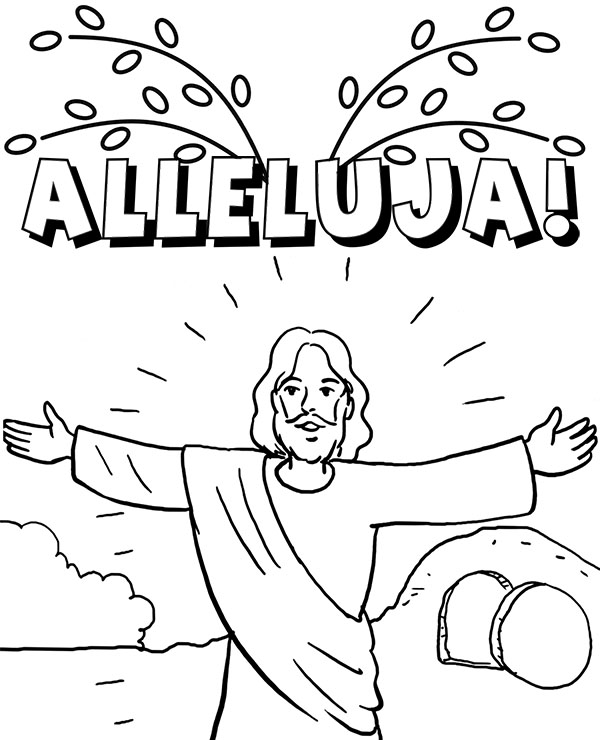 